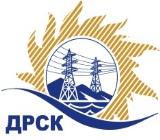 Акционерное Общество«Дальневосточная распределительная сетевая  компания» «УТВЕРЖДАЮ»Заместитель Председателя  закупочной комиссии  1 уровня АО «ДРСК»__________________ С.А. Коржов«___» _______________ 2019 год Уведомление о внесении измененийв Извещение о закупке и Документацию о закупке по аукциону в электронной форме «Технологическое присоединение к электрическим сетям объектов ТОР "Николаевск", площадка "Оремиф", площадка "Чныррах" (СМР -ТП) в т. ч.: Строительство ЛЭП 110 кВ на ПС 110 кВ Чныррах от ВЛ 110 кВ Николаевская ТЭЦ-Белая Гора (С-172) и ВЛ 110 кВ Николаевская ТЭЦ-Многовершинная (С-171); Строительство ПС 110 кВ Чныррах; Строительство двухцепной ЛЭП 35 кВ Чныррах-Оремиф; Строительство ПС 35 кВ Оремиф; Строительство ЛЭП 6 кВ от ПС 110 кВ Чныррах; Строительство ЛЭП 10 кВ от ПС 35 кВ Оремиф»№ 179/УКС-5                                                                                      04 марта 2019Организатор/Заказчик: АО «Дальневосточная распределительная сетевая компания» (далее АО «ДРСК») (почтовый адрес: 675000, г. Благовещенск, ул. Шевченко 28, тел./факс: 8 (4162) 397-208, e-mail: okzt5@drsk.ruСпособ и предмет закупки: аукцион в электронной форме на право  заключения договора на выполнение работ: Технологическое присоединение к электрическим сетям объектов ТОР "Николаевск", площадка "Оремиф", площадка "Чныррах" (СМР -ТП) в т. ч.: Строительство ЛЭП 110 кВ на ПС 110 кВ Чныррах от ВЛ 110 кВ Николаевская ТЭЦ-Белая Гора (С-172) и ВЛ 110 кВ Николаевская ТЭЦ-Многовершинная (С-171); Строительство ПС 110 кВ Чныррах; Строительство двухцепной ЛЭП 35 кВ Чныррах-Оремиф; Строительство ПС 35 кВ Оремиф; Строительство ЛЭП 6 кВ от ПС 110 кВ Чныррах; Строительство ЛЭП 10 кВ от ПС 35 кВ Оремиф. Лот 135.1	Извещение опубликованного на сайте в информационно-телекоммуникационной сети «Интернет» www.zakupki.gov.ru (далее - «официальный сайт») от 27.12.18  № 31807370422.Внесены следующие изменения в Извещение о закупке и Документацию о закупке:Все остальные условия Извещения и Документации о закупке остаются без изменения.Приложения:Разделы рабочей документации 04.03.2019Коврижкина Е.Ю. тел.(416-2) 397-208№
п/пНаименованиеСодержание пункта Извещения15Дата начала – дата и время окончания срока подачи заявокДата начала подачи заявок:«27» декабря 2018 Дата и время окончания срока подачи заявок: «18» марта 2019 в 15 ч. 00 мин. (по местному времени Организатора).17Дата и время проведения аукционаДата и время проведения аукциона:«28» марта 2019 в 15 ч. 00 мин. (по местному времени Организатора) 19Дата окончания рассмотрения вторых частей заявокДата окончания рассмотрения вторых частей заявок: «12» апреля 20191.2.17Срок предоставления Участникам разъяснений по Документации о закупкеДата и время окончания срока предоставления разъяснений:«18» марта 2019 в 15 ч. 00 мин. 1.2.18Дата начала – дата и время окончания срока подачи заявокДата начала подачи заявок:«27» декабря 2018Дата и время окончания срока подачи заявок:«18» марта 2019 в 15 ч. 00 мин.  (по местному времени Организатора) 1.2.19Дата рассмотрения первых частей заявокДата окончания рассмотрения первых частей заявок:«27» марта 2019.1.2.20Дата и время проведения аукционаДата и время проведения аукциона:«28» марта 2019 в 15 ч. 00 мин.  (по местному времени Организатора) 1.2.22Дата окончания рассмотрения вторых частей заявокДата окончания рассмотрения вторых частей заявок:«12» апреля 20191.2.24Дата подведения итогов закупки Дата подведения итогов закупки:«16» апреля 2019Включить с состав Приложения № 2 к «Техническим требованиям» (Приложение 1 к ДоЗ)  разделы рабочей документацииВключить с состав Приложения № 2 к «Техническим требованиям» (Приложение 1 к ДоЗ)  разделы рабочей документацииВключить с состав Приложения № 2 к «Техническим требованиям» (Приложение 1 к ДоЗ)  разделы рабочей документации